W.D.L.G.A. OPEN TOURNAMENT12th, 13th & 14th May 2015Mudgee Lady Golfers wish to invite all golfers to thePRESENTATION DINNER+ amazing entertainment > “Never Too Old”Please join us for a fun and exciting night of delicious food and good music!!Wednesday 13th May, 2015 atMudgee Golf Club7pm for 7.30pm$35 per personPlease send a list of names and a cheque to:Gwenda Furney19 Redbank RoadMudgee NSW 2850Bookings close Friday 1st May 2015>>>>>>>>>>>>>>>>>>>>>>>>>>>>>>>>>>>>>>>>>>>Names:					              	Cheque payable to:		Mudgee Ladies Golf ClubCheque amount:			$35 x No. People: …….  Total:  $...................Your e-mail for confirmation:	 ……………………………………………………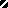 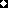 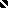 